В октябре-ноябре 2021 года в рамках федерального проекта «Укрепление общественного здоровья» национального проекта «Демография» сотрудники, родители и обучающиеся  МБОУ «Лицей №89», приняли активное участие в обучении по санитарно-просветительской программе «Основы здорового питания для школьников» Новосибирского НИИ гигиены. 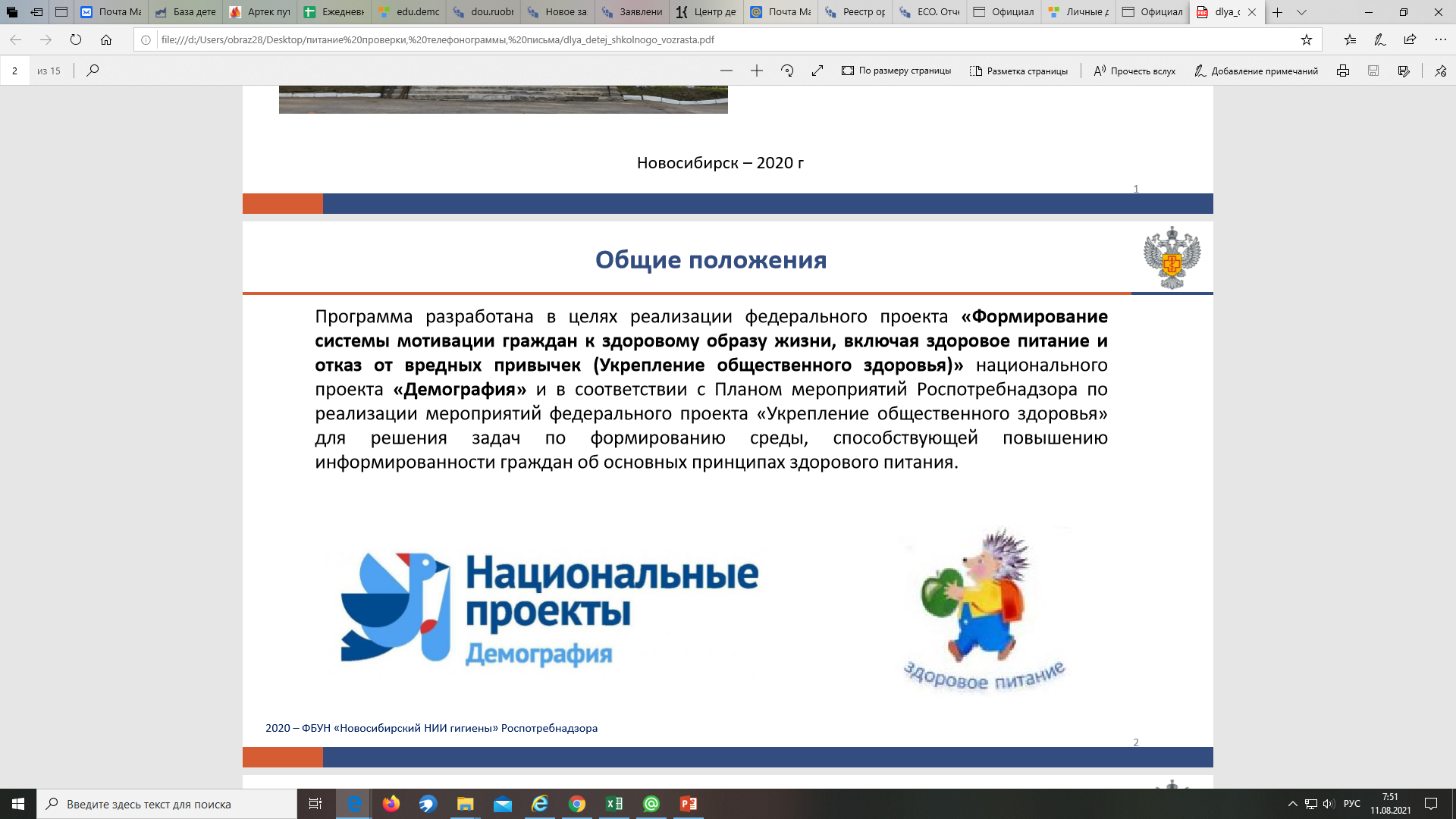 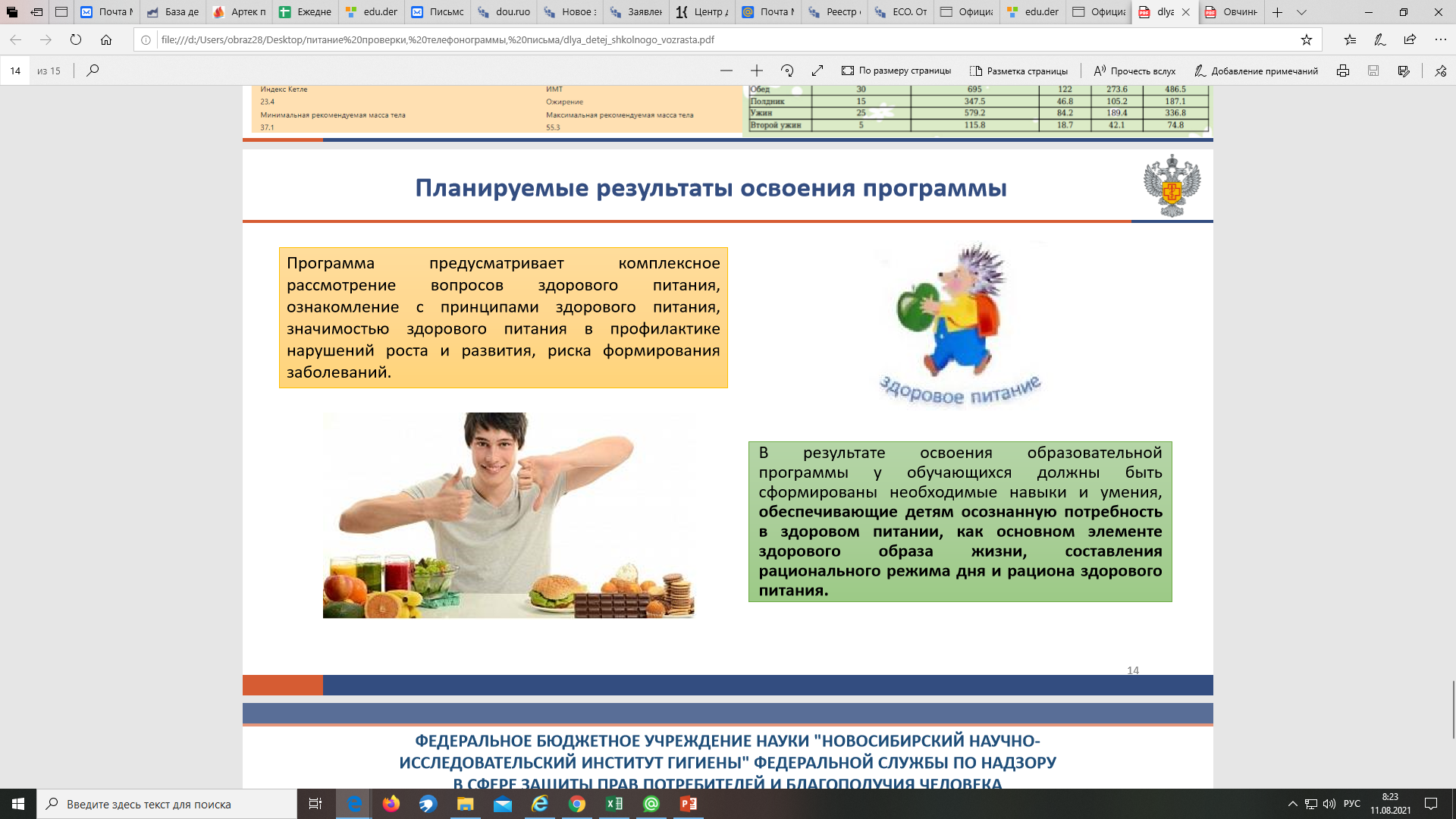 По результатам обучения более 60 педагогов , 1400 обучающихся и 1200 родителей  лицея получили сертификаты по  санитарно-просветительской программе «Основы здорового питания для школьников».